Name ______________________________Building Functions  (F.BF.3)If k is a positive constant different from 1, which of the following could be the graph of y – x = k(x + y) in the xy-plane? Source: SAT Released Itemshttps://collegereadiness.collegeboard.org/sample-questions/math/calculator-permitted/27Problem 27, Calculator PermittedHeart of Algebra StatementYes or NoExplain your thinking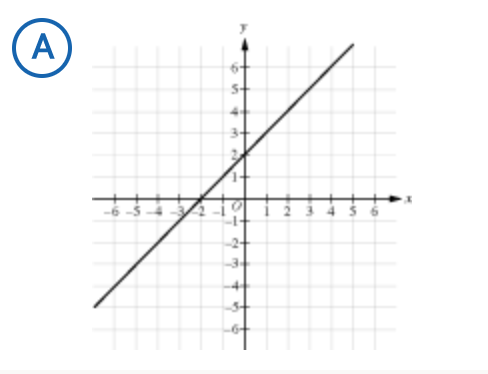 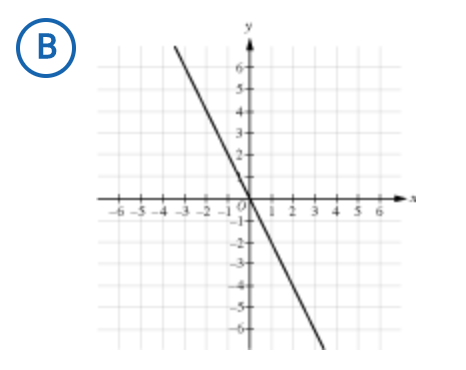 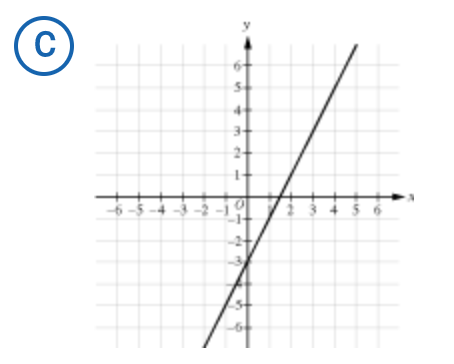 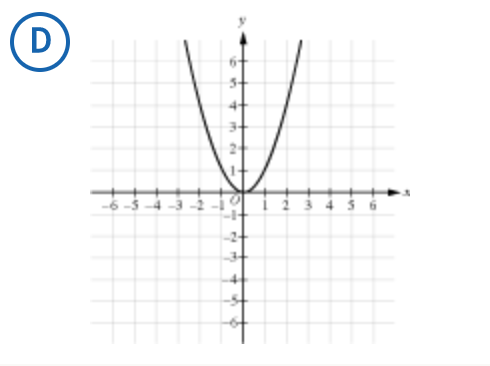 